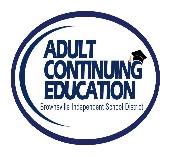 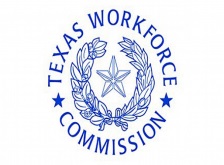 BISD Adult Continuing Education Consortium for Cameron CountyStudent Name: ___________________________________________Site: ______________________________ TEAMS ID #______________Teacher Name: _______________________	Class # ______________BISD does not discriminate on the basis of race, color, national origin, sex, religion, age, disability or genetic information in employment or provision of services, programs or activities. BISD no discrimina a base de raza, color, origen nacional, sexo, religión, edad, incapacidad o información genética en el empleo o la disposición de servicios, programas o actividades.STUDENT SIGN IN LOG 2023-2024STUDENT SIGN IN LOG 2023-2024STUDENT SIGN IN LOG 2023-2024STUDENT SIGN IN LOG 2023-2024STUDENT SIGN IN LOG 2023-2024STUDENT SIGN IN LOG 2023-2024DateTime InTime OutTotal HrsStudent Signature / DateTeacher Initials / Date